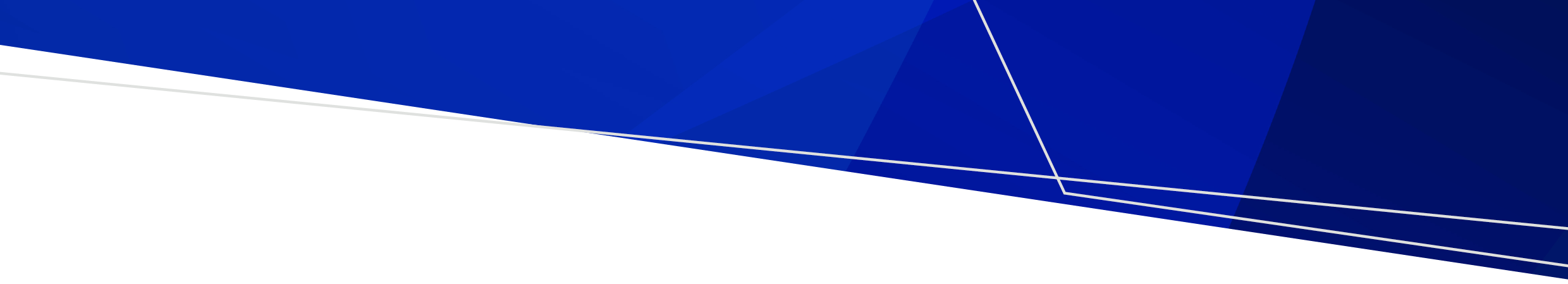 ContentsIntroduction	1Instructions	1Position description	2Document approval	5IntroductionUse this position description template when hiring Grade 2 allied health assistants or Level 1 therapy assistants.You can use this position description as part of your local recruitment. Cross-reference it with your existing position descriptions to ensure consistency.Registered training organisations (RTOs) may choose to use this position description as a teaching tool to describe possible employment opportunities to students.You can use this with the:Allied health assistant interview guideRTO pre-training review – has questions you can use in interviews for this role.InstructionsAdapt this template to suit your workplace and sector needs.Instructions, including where you may need to add or edit text, are in square brackets and green text [like so]. Delete all instructions in your final position description.The section titles and listed activities are starting points for you to edit to give you a position description that meets your recruitment needs.Position descriptionRole description and purposeProvide safe, evidence-based person-centred care and supports under the supervision and delegation of an allied health professional (AHP)Take part in supervision of allied health assistant (AHA) studentsGive non-clinical support to the allied health team or departmentDisplay a commitment to ongoing learningResponsibilities, accountabilities, key results area or key performance indicators[Instruction: Select one of the following as the section and column heading or use your own:ResponsibilitiesAccountabilitiesKey results areaKey performance indicators]Personal qualitiesQualifications, registrations and licencesHolds an Allied Health Assistance qualification[Insert other desired qualifications, registrations, licences, Working With Children check, police check, NDIS worker screening check]ExperienceAt least 120 hours of clinical placement experience.[Insert desired industry experience or technical competencies relevant to role].Additional requirements[Insert other position requirements, including vaccination requirements].Document approvalTo receive this document in another format, email Allied Health Workforce <alliedhealthworkforce@health.vic.gov.au>.Authorised and published by the Victorian Government, 1 Treasury Place, Melbourne.© State of Victoria, Australia, Department of Health, November 2023.Available at Victorian Allied Health Assistant Workforce Recommendation and Resources <https://www.health.vic.gov.au/allied-health-workforce/victorian-allied-health-assistant-workforce-recommendations-resources>Grade 2 Allied Health Assistant or Level 1 Therapy AssistantPosition description templatePosition detailDescriptionPosition title[Insert position title]Grade or classificationGrade 2 Allied Health Assistant or Level 1 Therapy AssistantReports to[If relevant, insert program, profession or reporting line]Department[If relevant, insert department]Service description[Insert description of your service or program. This may include workplace mission, values, vision, locations or ‘what we do’]ResponsibilitiesActivitiesService provisionDemonstrate knowledge of the AHA or therapy assistant role, scope of practice, and supervision and delegation.Demonstrate proficient skill level in the Department of Health's 4 core competencies for AHAs: individual therapy, group therapy, communicating patient information, and equipment and environment.Demonstrate work experience and knowledge of settings.Carry out therapy programs, as delegated by the treating AHP, in therapy spaces, homes, residential aged care facilities, supported living accommodation and the community to promote each person's inclusion and participation in their communities.Assist with group programs, as delegated by the treating AHP.Support the use, maintenance and provision of appropriate aids, equipment and assistive technology under the delegation of an AHP, as delegated by the treating AHP.Demonstrate the ability to provide safe and effective care.Demonstrate the ability to recognise and report risk with sound judgement and report any changes in consumer status to the treating AHP promptly to limit potential negative effects.Give AHPs timely feedback on consumer therapy and support provision, including consultation on the need to progress activities or need for more input from relevant team members.Demonstrate current clinical knowledge and an understanding of evidence-based practice in relevant therapy or service area.Work with consumers, family or carers to ensure therapy and supports are person centred.Contribute to putting in place health promotion and prevention strategies with individuals and their family or carers, as delegated by the AHP.Manage and prioritise an appropriate case load with the team, within their scope of practice.Complete administrative tasks as delegated or as relevant to clinical role.Demonstrate a human rights-based approach to service provision.Demonstrate an understanding of confidentiality and professional boundaries and follow all privacy laws on the handling of personal information.Teamwork and communicationDemonstrate an ability to work effectively with an AHP, in and across teams.Demonstrate open and effective communication (verbal, non-verbal, written and electronic) with consumers, families, carers, AHAs, AHPs and service providers.Work together as a part of the treating team with AHPs and AHAs in other areas to support consumer care.Actively contribute to the interdisciplinary team to support the team.Contribute to the operational team by attending and taking part in meetings as appropriate.Contribute constructively to new ideas or change in the workplace.As required, represent the workforce and contribute to interdisciplinary working parties, committees and internal forums.Professional developmentActively take part in regular supervisionActively take part in performance appraisal activitiesTake part in learning needs identification activities, including surveys, supervision and performance appraisals.Take part in relevant industry forums with registered training organisations (RTOs) to support teaching and training opportunities.Create and take part in peer practice and professional networks to support learning.Demonstrate a willingness and commitment to lifelong learning by taking part in relevant professional development activities.Documentation and recordingUse appropriate systems to document therapy sessions and progress, in line with workplace documentation guidelines.Follow workplace policies on collecting and sharing information.Complete administrative tasks delegated by AHP or clinicians in a timely manner to support efficient day-to-day activities.Improving care, training and researchComplete all mandatory training and education to meet relevant law, regulations and standards for safe and effective service delivery.Take part in teaching, supervision, support and development of AHA, AHA students, AHPs or volunteers as required.Take part in research activities relevant to the role and therapy practice.Take part in quality improvement activities relevant to the role and clinical practice, recorded in line with workplace process.Demonstrate the ability to embrace new processes or technologies, in line with collection and interpretation of clinical data.Professional behaviourAct in line with workplace policies, procedures and code of conduct.Through actions and behaviour, demonstrate [insert workplace values].Act in line with freedom of information and privacy laws and requirements.Respond to and appropriately address consumer, carer, family and staff feedback.Demonstrate a commitment to [insert relevant rights charter].Actively promote an inclusive and culturally safe environment for children and people from multicultural backgrounds, Aboriginal or Torres Strait Islander peoples, LGBTQIA+ communities and people with disabilities.Health and safety complianceBe aware of and follow health and safety policies and procedures to maintain a safe and healthy work environment.Take action to remedy safety hazards or risks and restore a safe and healthy work environment, in line with workplace requirements.Report all incidents through the [insert workplace system].Act in line with relevant health care or industry standards.Contribute to following [insert relevant quality standard] as required.Approval detailDescriptionApproved byDepartmentDate